Publicado en Las Palmas de Gran Canarias el 24/03/2021 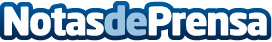 Enerocean lanza dos proyectos de 180MW de eólica marina flotante con la plataforma W2Power en Gran CanariaW2Power es la primera plataforma eólica que ha completado con éxito sus pruebas en mar abierto en aguas españolas, en 2019, isla de Gran Canaria, y la primera plataforma bi-turbina del mundo que alcanza este nivel. La tecnología W2Power ofrece la solución eólica flotante de menor coste por energía producidaDatos de contacto:ENEROCEAN647656079Nota de prensa publicada en: https://www.notasdeprensa.es/enerocean-lanza-dos-proyectos-de-180mw-de_1 Categorias: Nacional Canarias Innovación Tecnológica Sector Energético http://www.notasdeprensa.es